Annual Review of Competence Progression Checklist ACCS AM CT3 2021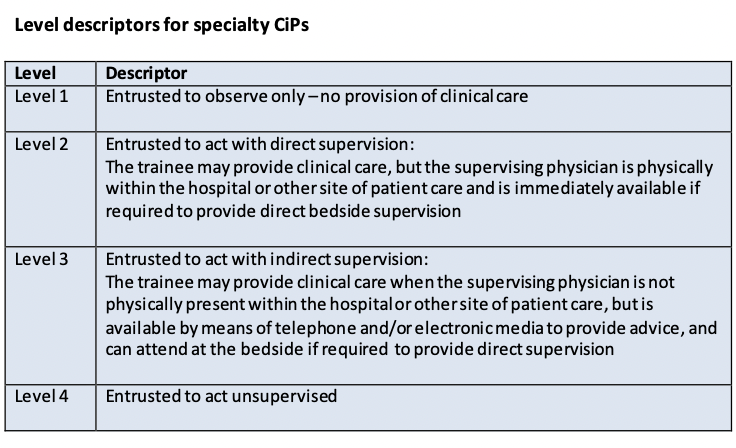 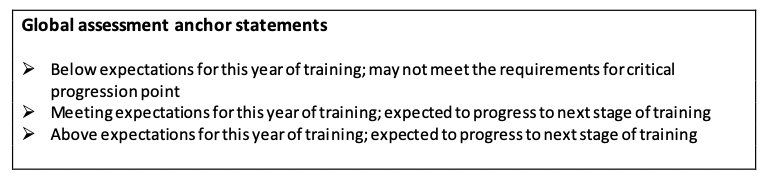 To be completed by trainee and countersigned by Educational SupervisorEvidence that trainee actively involved in the care of at patients presenting with acute medical problems (via WBAs or logbook)YES / NO(please circle)Evidence that trainee have been actively involved in the management of medical inpatientsYES / NOEvidence of engagement in outpatient training (via OPCAT/Clinics/SLEs) YES / NOEducational Supervisor Report (ESR)YES / NOMulti Source Feedback x 1(Minimum of 12 responses with 3 consultants)YES / NOMulti Consultant Reviews sufficient for ESR (recommended 4)(Recommended 2 must cover outpatient setting, 1 must cover managing acute patients)YES / NOEvidence of Quality Improvement Project via Quality Improvement Project Assessment Tool (QIPAT)(Not mandatory)YES / NOEvidence of engagement with MRCPExams achievedDeemed possible to achieve all three parts of MRCP by the end of IMT3/ST3YES/NOValid ALS certificate (if expired ES rating for CiP7 to be used)DateEvidence of engagement and teaching attendance when possible, including online learning YES / NOConsultant SLEs (Mini-CEXs or CBDs)(minimum 4 SLEs total including 2 ACATs)Date of assessmentAssessor’s nameMini CEX/CBD (please delete as appropriate)Mini CEX/CBD (please delete as appropriate)Mini CEX/CBD (please delete as appropriate)Mini CEX/CBD (please delete as appropriate) ACATs (On acute take or on the ward round)  (minimum 4 SLEs total including 2 ACATs)Date of assessment Assessor’s nameACAT ACAT ACAT ACAT Evidence of achievement of Practical Procedures to required level LevelRequired for ACCS CT3Level required for IMT completionAchievedAdvanced cardiopulmonary resuscitation (CPR) Direct current (DC) cardioversion No minimum requirement setLeadership of CPR teamParticipation/LeadershipCentral venous cannulation (internal jugular or subclavianNo minimum requirement setSkills lab or satisfactory supervised practiceYES/NODirect current (DC) cardioversion No minimum requirement setCompetent to perform unsupervisedYES/NOTemporary cardiac pacing using an external device No minimum requirement setSkills lab or satisfactory supervised practice YES/NOAccess to circulation for resuscitation (femoral vein or intraosseous)No minimum requirement setSkills lab or satisfactory supervised practice YES/NOPleural aspiration for fluid (diagnostic)No minimum requirement setCompetent to perform unsupervised YES/NOPleural aspiration (pneumothorax)No minimum requirement setCompetent to perform unsupervised YES/NOIntercostal drain for pneumothorax No minimum requirement setSkills lab or satisfactory supervised practice YES/NOIntercostal drain for effusion1No minimum requirement setSkills lab or satisfactory supervised practice YES/NONasogastric (NG) tube No minimum requirement setCompetent to perform unsupervised YES/NOAscitic tap No minimum requirement setCompetent to perform unsupervised YES/NOAbdominal paracentesis No minimum requirement setSkills lab or satisfactory supervised practice YES/NOLumbar puncture No minimum requirement setCompetent to perform unsupervised YES/NOEvidence of achievement of Clinical Capabilities in Practice (CiPs) to required levelLevelRequired for ACCS CT3 Level required for IMT completionLevel achievedManaging an acute unselected take23Managing an acute specialty-related take22Providing continuity to care to medical in-patients33Managing outpatients with long term conditions 23Managing medical problems in patients in other specialties and special cases 23Managing an MDT including discharge planning 23Delivering effective resuscitation and managing the deteriorating patient 34Managing end of life and applying palliative care skills 23Evidence of achievement of General Capabilities in Practice (CiPs) to required levelMeets or above expectations?Meets or above expectations?Meets or above expectations?Able to function successfully within NHS organisational and management systems Meets/Above(please circle)Meets/Above(please circle)Meets/Above(please circle)Able to deal with ethical and legal issues related to clinical practice Meets/AboveMeets/AboveMeets/AboveCommunicates effectively and is able to share decision making, while maintaining appropriate situational awareness, professional behaviour and professional judgement Meets/AboveMeets/AboveMeets/AboveIs focussed on patient safety and delivers effective quality improvement in patient care Meets/AboveMeets/AboveMeets/AboveCarrying out research and managing data appropriately Meets/AboveMeets/AboveMeets/AboveActing as a clinical teacher and clinical supervisor Meets/AboveMeets/AboveMeets/AboveTrainee signature:Date:Education Supervisor signature:Date:Education Supervisor name PLEASE PRINT